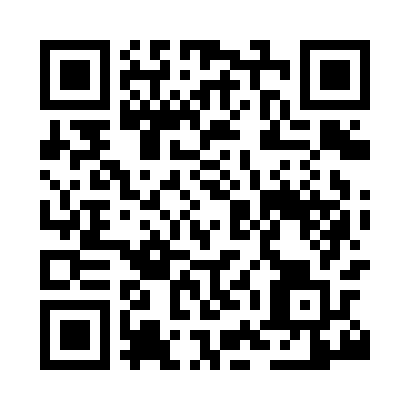 Prayer times for Tunbridge Wells, Kent, UKWed 1 May 2024 - Fri 31 May 2024High Latitude Method: Angle Based RulePrayer Calculation Method: Islamic Society of North AmericaAsar Calculation Method: HanafiPrayer times provided by https://www.salahtimes.comDateDayFajrSunriseDhuhrAsrMaghribIsha1Wed3:365:3112:566:038:2210:172Thu3:335:2912:566:048:2310:203Fri3:315:2712:566:058:2510:224Sat3:285:2612:566:068:2610:255Sun3:255:2412:566:078:2810:286Mon3:225:2212:556:088:3010:307Tue3:195:2012:556:098:3110:338Wed3:165:1912:556:098:3310:369Thu3:145:1712:556:108:3410:3810Fri3:115:1612:556:118:3610:4111Sat3:085:1412:556:128:3710:4412Sun3:055:1212:556:138:3910:4713Mon3:035:1112:556:148:4010:4814Tue3:025:0912:556:158:4210:4915Wed3:025:0812:556:168:4310:4916Thu3:015:0612:556:178:4510:5017Fri3:005:0512:556:188:4610:5118Sat3:005:0412:556:188:4810:5219Sun2:595:0212:556:198:4910:5220Mon2:585:0112:556:208:5010:5321Tue2:585:0012:566:218:5210:5422Wed2:574:5912:566:228:5310:5523Thu2:574:5712:566:228:5410:5524Fri2:564:5612:566:238:5610:5625Sat2:564:5512:566:248:5710:5726Sun2:554:5412:566:258:5810:5727Mon2:554:5312:566:259:0010:5828Tue2:544:5212:566:269:0110:5929Wed2:544:5112:566:279:0210:5930Thu2:544:5012:576:279:0311:0031Fri2:534:5012:576:289:0411:00